<html><head><title>d:/rapdoc/ins-eng.wpp</title><base href="http://www.swtools.com/htm/"></head><body>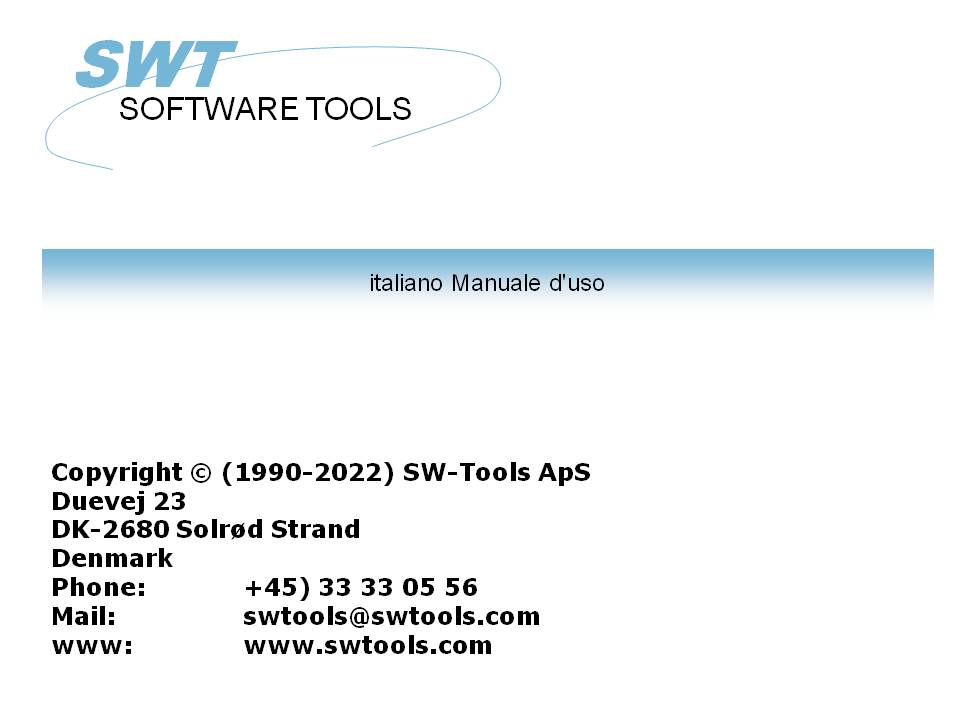 Installazione22/11/01 /  2022-09-01 008.384IndiceIndice	21. Installazione del cliente di Windows	31.1. Installazione del cliente di Windows	41.2. TRIO corrente dal CD	61.3. Le informazioni entranti dell'autorizzazione	71.4. Numero di versione	82. Installazione dell'assistente	92.1. TCP/IP di Windows - \ finestre \ servizi	102.2. Installazione dell'assistente di UNIX	112.2.1. TCP/IP DI UNIX - /etc/services	122.3. Avviare l'assistente di UNIX	132.4. Arresto dell'assistente	142.5. Gli scritti del init di UNIX	152.5.1. Assistente del TCP/IP	162.5.2. Assistente del posto di lavoro di lan	172.6. Note sulle piattaforme di fissaggi differenti	182.6.1. SCO UNIX	192.6.2. SNI RM400/600	202.6.3. IBM RS6000 (AIX)	212.7. Opzioni di programma dell'assistente	222.7.1. Condizione dell'assistente e descrizione aperta della lima	232.7.2. Modo della prova dell'assistente	242.7.3. L'assistente mette a punto il modo	252.7.4. Modo della compressa dell'assistente - ottimizzi le prestazioni	262.8. Installazione dell'assistente di Windows 16/32-bit	273. Definizioni di lima della COMETA di caricamento X-BASIC	283.1. Installazione e messa a punto del driver del filesystem di X-BASIC	293.2. Carico delle definizioni di lima della COMETA	303.2.1. Generi ed apra un nuovo sottosistema	313.2.2. Importi la definizione di lima	32Figura lista	33Index	341. Installazione del cliente di Windows1.1. Installazione del cliente di WindowsIl TRIO ora è distribuito sul CD-Rom e la funzione del autorun è stata aggiunta in modo da lo schermo dell'installazione sarà indicato automaticamente quando il CD è montato su un sistema di Windows 95.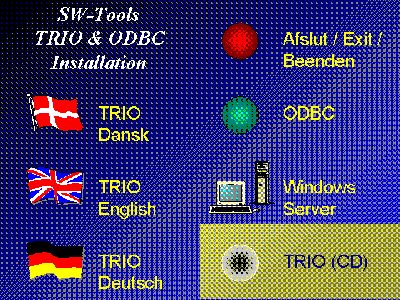 1. La selezione di CDMENUPotete produrre i dischetti dal CD, se questo è disc fatto 1 dell'inserto nell'azionatore del disco e prescelto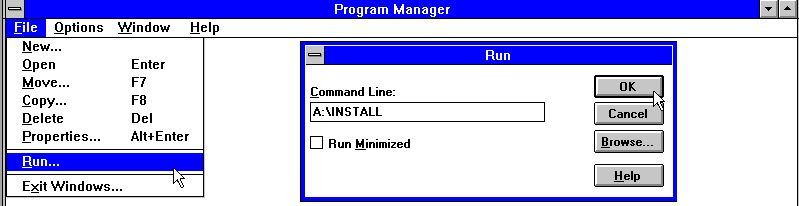 2. Installazione corrente dal program managerdal file del program manager. Ora introduca il comando “A:\INSTALL.EXE„.Il programma dell'installazione suggerirà il seguente indice per installazione: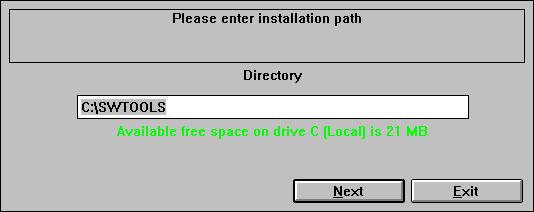 3. Azionamento e percorso dell'installazioneQuesto indice può essere cambiato. Per esempio, per installare il sistema su azionamento D, entri: D: /SWTOOLSScatti il tasto “seguente„ per iniziare l'installazione.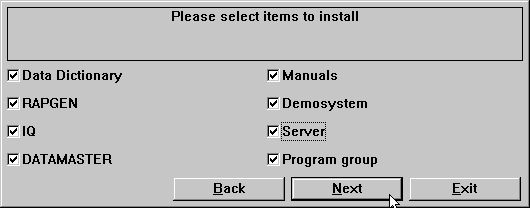 4. La selezione dell'installazioneQuando l'installazione è rifinita un program manager SWTOOLS chiamato gruppo è generato. Tutti gli applicazioni e manuali in linea sono inseriti come icone in questo gruppo.1.2. TRIO corrente dal CDSe selezionate l'installazione di TRIO-CD un sistema del demo sarà generato sul harddisk usando un minimo di diskspace. Tutti i manuali di aiuto e di programmi saranno presi dal CD.1.3. Le informazioni entranti dell'autorizzazione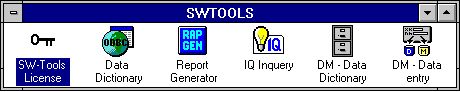 5. Programma dell'autorizzazionePrima che il sistema possa essere usato un codice dell'autorizzazione è richiesto. Riferisca prego “agli Interruttore-Attrezzi che autorizzano„ il manuale.1.4. Numero di versioneIl numero di versione del TRIO è trovato nel menu di HELP-ABOUT o su tutta la stampa di documentazione da TRIO.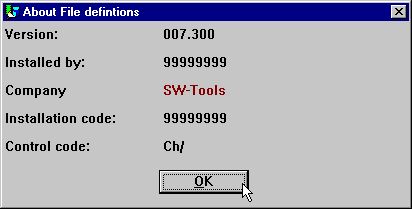 6. Numero di versione del TRIOCome indicato la versione dei 32 bit dichiara 007.3xx mentre 300 sono aggiunti al numero di versione secondario.2. Installazione dell'assistenteIl Dato-Dizionario fornisce, oltre a ODBC, un cliente/interfaccia dell'assistente. Questa interfaccia usa il TCP/IP come accesso di rete alle macchine di UNIX. (Zoccolo di Microsoft Windows o posto di lavoro 5.0 di lan)Il lato del cliente è le domande di Windows ed il lato di UNIX è un'applicazione dell'assistente con gli stessi driver già del descritto di, tranne ODBC. Questo i mezzi, le lime ecc. di C-ISAM e di X-BASIC possono essere raggiunti dalle applicazioni di Windows.Ci sono due cose state necessarie per usare questa soluzione:1. Il cliente di Windows deve avere accesso al TCP/IP2. L'assistente di UNIX deve essere installato ed avviato2.1. TCP/IP di Windows - \ finestre \ serviziPrima che il cliente possa ottenere l'accesso all'assistente deve avere un servizio conosciuto definito in\ finestre \ servizilima (\ finestre \ dovrebbe essere il percorso reale dove il TCP cerca la lima di servizi). Usi un redattore, per esempio “pubblichi„, per pubblicare la lima e per aggiungere la seguente linea:mosock 2000/tcp swtoolsclientCi deve essere almeno un carattere in bianco fra le tre voci. Se un altro numero è usato sull'assistente di 2000 che lo stesso numero deve essere usato qui.2.2. Installazione dell'assistente di UNIXL'installazione ora ha accesso del ftp del buildin per il trasferimento facile del programma dell'assistente sul sistema di UNIX.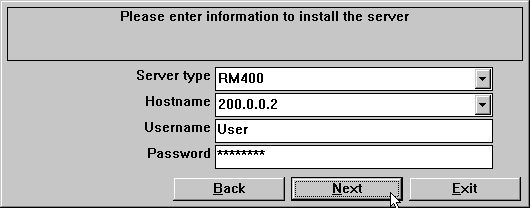 7. La specifica del ftp tramite l'installazione dell'assistenteSe l'assistente è trasportato sul dischetto preferibilmente dovreste inizio attività sulla macchina di UNIX ed effettuare i seguenti ordini:mkdir /swtools del #Cd /swtools del #cpio del # - icvB - I/dev/floppyswtusock del chmod 0777 del #/dev/floppy deve essere cambiato al nome di dispositivo dell'azionamento floscio.Il disc è stato fatto usando: # ls. | cpio - ocvB - O/dev/rfd0135ds182.2.1. TCP/IP DI UNIX - /etc/servicesPrima che l'assistente possa essere avviato deve avere un servizio conosciuto definito in/etc/serviceslima. Usi un redattore, per esempio “vi„, per pubblicare la lima e per aggiungere la seguente linea:swtoolsserver del mosock 2000/tcpCi deve essere almeno un carattere in bianco fra le informazioni tre. Se l'orificio 2000 già è definito dovreste selezionare un altro numero libero appena vi ricordate di che lo stesso numero dovrebbe essere usato dal lato del cliente.2.3. Avviare l'assistente di UNIXL'assistente può essere avviato appena vicino:# ./swtusock &amp;2.4. Arresto dell'assistenteL'assistente può essere ucciso o bloccato con il seguente ordine:swtusock del # - q2.5. Gli scritti del init di UNIXL'avvio/arresto dell'assistente può essere disposto dal coordinatore di sistema in scritti del init come quanto segue:2.5.1. Assistente del TCP/IPNella lima di /etc/tcp che usando qualcosa gradisca:….PATH=….: /swtoolsPROCS= "…. swtusock "….swtusock&amp;"" di eco; ;arresto)….2.5.2. Assistente del posto di lavoro di lanUna rete di lan è installata giusta come una rete per mezzo dello zoccolo di Windows. In /etc/init le lime che usando qualcosa gradiscono: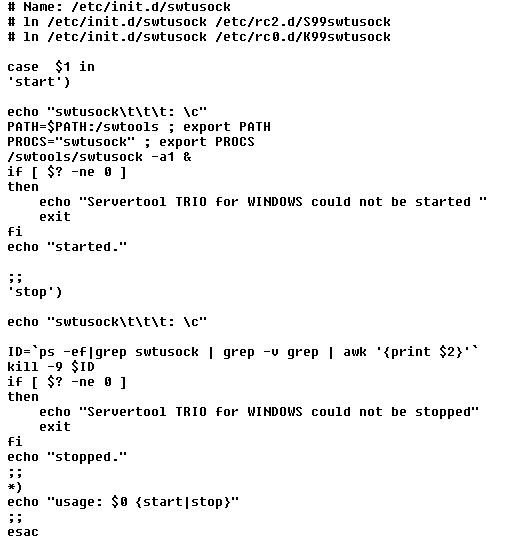 8. Scritto di Init per un assistente di lan2.6. Note sulle piattaforme di fissaggi differenti2.6.1. SCO UNIXIl dispositivo floscio solitamente è chiamato /dev/rfd0135ds182.6.2. SNI RM400/600Il dispositivo floscio solitamente è chiamato /dev/at/flp/rf0t2.6.3. IBM RS6000 (AIX)Il dispositivo floscio solitamente è chiamato /dev/rfd02.7. Opzioni di programma dell'assistente2.7.1. Condizione dell'assistente e descrizione aperta della limaQuando il programma dell'assistente sta funzionando potete usare il seguente parametro per ottenere la condizione dei clienti collegati:swtusock del # - sPer ottenere una descrizione delle lime aperte:swtusock del # - f2.7.2. Modo della prova dell'assistenteL'applicazione dell'assistente può essere iniziata con il parametro - le v per ottenere la stampa verbose di trasmettono/ricevono i pacchetti:swtusock del # - vQuesto modo fornisce una linea sul dispositivo di uscita standard ogni volta un cliente è collegato o trasmette un pacchetto.2.7.3. L'assistente mette a punto il modoL'applicazione dell'assistente può essere iniziata con il parametro - la d per ottenere mette a punto il modo delle lime aperte:swtusock del # - dQuesto modo fornisce una vista dello schermo pieno delle lime aperte. La funzione deve essere terminata uccidendo il processo. Usi [DEL] o [Ctrl+C] ucciderlo.2.7.4. Modo della compressa dell'assistente - ottimizzi le prestazioniL'applicazione dell'assistente può essere iniziata con il parametro - la c per ottenere la compressa il modo "trasmettere":swtusock del # - c &amp;Questo modo permette che l'assistente comprima i dati prima della trasmissione al cliente. Il modo può ottimizzare il tempo usato sulla rete da 40 per cento o più.2.8. Installazione dell'assistente di Windows 16/32-bitPer installare il dischetto dell'assistente esegua l'ordine “A:\SETUP.EXE„ dal program manager.3. Definizioni di lima della COMETA di caricamento X-BASIC3.1. Installazione e messa a punto del driver del filesystem di X-BASIC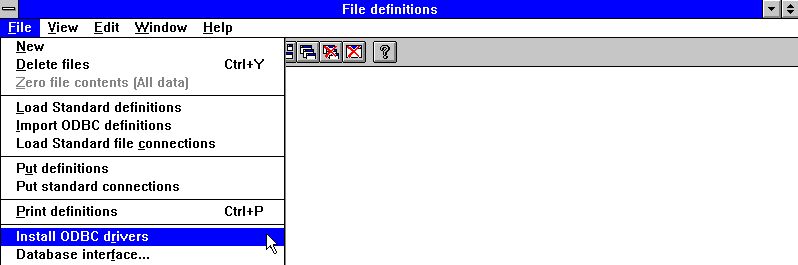 9. Installazione del driver di X-BASICPrima che il filesystem di X-BASIC possa essere usato, deve essere installato come driver negli Interruttore-Attrezzi “Dato-Dizionario„. Il driver che potete installare è chiamato “X-Di base„ o per accesso lettura /scrittura “Ctras Quattro/Sinix„. Riferisca prego “al capitolo manuale 2„ del Dato-Dizionario„ degli Interruttore-Attrezzi “, “al capitolo 3„ e “al capitolo 12„.Se state lavorando con un sistema di Quattro anziché un sistema di UNIX X-BASIC, dovete installare “il driver di Ctras Quattro/Sinix„. Riferisca prego “al capitolo manuale 2„ del Dato-Dizionario„ degli Interruttore-Attrezzi “, “al capitolo 3„ e “al capitolo 12.5„.3.2. Carico delle definizioni di lima della COMETANel usando versioni 3.1 della COMETA (o più alto) o se avete la VISTA della COMETA ha installato il sistema della COMETA contiene le definizioni di tutte le lime, quali i clienti, gli articoli ecc. per caricare questi soddisfa segue la sezione seguente per gradi.3.2.1. Generi ed apra un nuovo sottosistema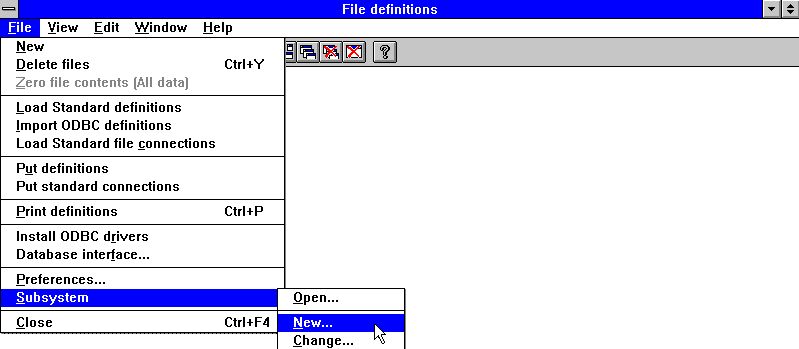 10. Menu del Dato-Dizionario per la creazione di sottosistemaIn modo che non scriviate sopra il sistema del demo degli Interruttore-Attrezzi, generi un nuovo sottosistema. Il sottosistema deve avere relativo proprio indice locale per le lima-definizioni ed i rapporti. Per esempio: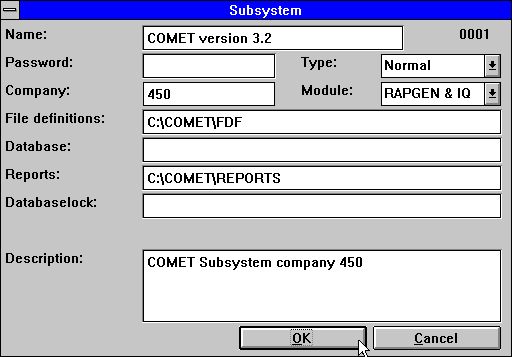 11. Generi un sottosistema per la COMETAPer le più informazioni riferisca prego “al capitolo manuale 11„ del Dato-Dizionario„ degli Interruttore-Attrezzi “.3.2.2. Importi la definizione di lima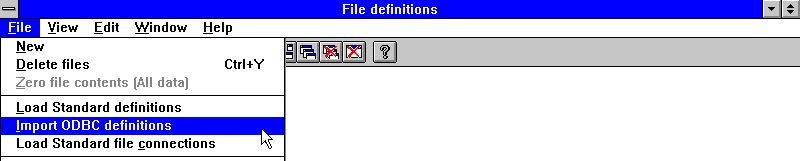 12. Menu del Dato-Dizionario per l'importazione di definizione di limaPotete ora importare tutte le definizioni di lima. Riferisca prego “al capitolo manuale 12.3„ del Dato-Dizionario„ degli Interruttore-Attrezzi “.Figura lista1. La selezione di CDMENU	42. Installazione corrente dal program manager	43. Azionamento e percorso dell'installazione	54. La selezione dell'installazione	55. Programma dell'autorizzazione	76. Numero di versione del TRIO	87. La specifica del ftp tramite l'installazione dell'assistente	118. Scritto di Init per un assistente di lan	179. Installazione del driver di X-BASIC	2910. Menu del Dato-Dizionario per la creazione di sottosistema	3111. Generi un sottosistema per la COMETA	3112. Menu del Dato-Dizionario per l'importazione di definizione di lima	32Index4-	1;10;11;12;14;23;24;25;26;29;3100	9007	80777	1111	3;4;6;7;8;9;10;12;16;19;23;29;30;31;3311	3112	29;32;3316	2722	2;4;6;9;10;11;12;13;14;15;16;17;18;19;20;21;22;23;24;25;26;27;29;30;31;32;332000	10;1233	5;7;13;21;25;28;29;30;31;32;33300	832	8;27;3332-bit	273xx	844	5;8;14;26;3340	2655	7;9;15;16;17;29;3366	8;18;19;20;21;33600	2077	11;22;23;24;25;26;3388	17;27;33995	4AA	4;27;29AIX	21Arresto	14Assistente	16;17Avviare	13Azionamento	5;33CC	9;25Carico	30Cd	11CD	4;6CD-Rom	4Ci	9;10;12C-ISAM	9Come	8COMETA	28;30;31;33Condizione	23Ctras	29Ctrl	25DD	5Dato-Dizionario	9;29;31;32;33Definizioni	28DEL	25Di	29DI	12Eè	4;5;7;8;9;10;11;12;17;19;20;21;24;29EXE	4;27GGeneri	31;33Gli	15HHELP-ABOUT	8II	11IBM	21Il	4;8;9;11;19;20;21;26;29;31Importi	32In	17;31Indice	2Init	17;33Installazione	1;3;4;9;11;27;29;33Interruttore-Attrezzi	7;29;31;32IP	9;10;12;16LL	9;11;13;14;15;24;25;26La	4;5;11;25;33Le	7MMenu	31;32;33Microsoft	9Modo	24;26NNel	30Nella	16Note	18Numero	8;33OO	11ODBC	9Opzioni	22Ora	4PPATH	16Per	5;23;27;31Potete	4;32Prima	7;10;12;29PROCS	16Programma	7;33QQuando	5;23Quattro	29Questa	9Questo	5;9;24;25;26RRiferisca	7;29;32RM400	20RS6000	21SScatti	5SCO	19Se	6;10;11;12;29Sinix	29SNI	20SWTOOLS	5TTCP	9;10;12;16TRIO	4;6;8;33TRIO-CD	6Tutti	5;6UUna	17UNIX	9;11;12;13;15;19;29Usi	10;12;25VVISTA	30WWindows	3;4;9;10;17;27XX-BASIC	9;28;29;33ZZoccolo	9